9/18Evaluate:1)     5.03 x 2.82) 9/19Find the value of the variable:1) Find the quotient.2)    317.2 ÷ 619/22Permission slips were turned in to homeroom teachers.   210 students have submitted slips in during the 5 day collection.1) What is the unit rate?2) If 10 students can sleep in a cabin, how many cabins will be needed on the field trip?9/23Simplify.1) 2) Write 302,018 in words.9/241)   Julius needed to buy 8 pounds of ground beef for his chili recipe.  The grocery store had a sale: $9.90 for 3 pounds of ground beef.   What is the unit rate?2) How much did Julius have to pay for his 8 pounds?9/26Find the missing denominator.1) 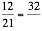 2)  Find the difference:7.01 – 0.4269/29Find the sum.1) 6.02 + 0.143 + 72) Find the product: 9/301)  Rewrite, order from least to greatest, and write using the original numbers.0.22 , 3/10 , 0.8 , 1/22) Change to an improper fraction: